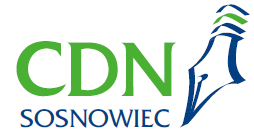 Oferta szkoleń doskonalących
proponowanych przez CDN w Sosnowcu
na rok szkolny 2023 / 202431 PAŹDZIERNIKA 2023 r.SZKOLENIA STACJONARNE SZKOLENIA STACJONARNE SZKOLENIA STACJONARNE SZKOLENIA STACJONARNE SZKOLENIA STACJONARNE SZKOLENIA STACJONARNE 1.Priorytet MEiNApteczka Pierwszej Pomocy EmocjonalnejJoanna Leś 
Dorota Szewczyk 
certyfikowane trenerkiSZKOLENIE DOFINANSOWANE ZE ŚRODKÓW 
GMINY SOSNOWIECSZKOLENIE STACJONARNE15 h 
(2 × 7,5 h)Adresaci: nauczyciele pracujący z uczniami klas III–VI szkoły podstawowej, pedagodzy, psycholodzyZgłoszenia poprzez link: https://forms.gle/PoQMe7c5F5DtwqYq7cz. I –17.10.2023cz. II – 19.10.2023(wtorek, czwartek)
godz. 12.00CDN Sosnowiec, ul. Białostocka 17Nauczyciele z Sosnowcadopłata60 złNauczyciele spoza Sosnowca 700 zł4.Priorytet MEiNPrzyjaciele Zippiego 
Szkolenie dla realizatorów programuJoanna Leś 
Dorota Szewczyk
 certyfikowane trenerkiSZKOLENIE DOFINANSOWANE ZE ŚRODKÓW 
GMINY SOSNOWIECSZKOLENIE STACJONARNE12 h 
(2 × 6 h)Adresaci: nauczyciele wychowania przedszkolnego Zgłoszenia poprzez link: https://forms.gle/cwsFWrevf91dvqNN6cz. I –24.10.2023cz. II – 26.10.2023(wtorek, czwartek)
godz. 12.00CDN Sosnowiec, ul. Białostocka 17Nauczyciele z Sosnowcadopłata60 złNauczyciele spoza Sosnowca 700 zł10.Priorytet MEiNDomowi Detektywi„Jaś i Małgosia na tropie”Certyfikowany trenerSZKOLENIE STACJONARNE8 hAdresaci: wychowawcy klas IV-V szkoły podstawowej, psycholodzy i pedagodzy szkolnyZgłoszenia poprzez link: https://forms.gle/R5NDMXqKeetybRMPA23.10.2023(poniedziałek)
godz. 9.00CDN Sosnowiec, ul. Białostocka 17600 zł11. Pozytywna DyscyplinaCertyfikowane trenerkiSZKOLENIE STACJONARNE16 hAdresaci: zainteresowani nauczyciele przedszkoli 
i wszystkich typów szkółZgłoszenia poprzez link: https://forms.gle/ZzKizAYkyLJQzuur5cz. I –3.10.2023cz. II – 4.10.2023cz. III – 11.10.2023 (wtorek, środy)
godz. 17.00CDN Sosnowiec, ul. Białostocka 17BEZPŁATNE15. Priorytet MEiNBOCCIASport – zabawa - rekreacjaAgata Hesse-SzymonowiczSZKOLENIE STACJONARNE3hAdresat: nauczyciele wszystkich typów szkół 
i placówek, nauczyciele edukacji przedszkolnej, wczesnoszkolnej. W szczegółności nauczyciele WF 
oraz nauczyciele prowadzacy zajęcia ruchowe 
z dziećmi od 6 roku życia i  młodzieżą26.10.2023(czwartek)godz. 16.00ZSO 5 w Sosnowcu, 
ul. Bohaterów Monte Cassino 46obowiązkowy luźny/sportowy strój i obuwie zmienne150 zł16.Priorytet MEiNSprawna ręka, bystre okoAgata Hesse-SzymonowiczSZKOLENIE STACJONARNE3hAdresat: nauczyciele edukacji przedszkolneji wczesnoszkolnej, nauczyciele uczący w klasach 4–8, pedagodzy, psycholodzy.19.10.2023(czwartek)godz. 16.00ZSO 5 w Sosnowcu, 
ul. Bohaterów Monte Cassino 46obowiązkowy luźny/sportowy strój i obuwie zmienne150 zł19.Dla ucha maluchaJoanna Śliwińska-KocięckaSZKOLENIE STACJONARNE4hAdresat: nauczyciele edukacji przedszkolneji wczesnoszkolnej, logopedzi, , pedagodzy, psycholodzy5.10.2023(czwartek)godz. 17.00CDN Sosnowiec, ul. Białostocka 1760 złSZKOLENIA ONLINESZKOLENIA ONLINESZKOLENIA ONLINESZKOLENIA ONLINESZKOLENIA ONLINESZKOLENIA ONLINE25.Priorytet MEiNUdzielanie wsparcia dzieci 
i młodzieży z wykorzystaniem dostępnych form pomocy, rozwijających współpracę 
wewnątrz i zewnątrzszkolnąSabina Müller SZKOLENIE ONLINE3 hAdresat: nauczyciele edukacji przedszkolneji wczesnoszkolnej, logopedzi, nauczyciele uczący w klasach 4-8, pedagodzy, psycholodzy12.10.2023(czwartek)godz. 17.0070 zł26.Priorytet MEiNOrganizacja Wczesnego Wspomagania Rozwoju DzieckaSabina Müller SZKOLENIE ONLINE3 hAdresat: dyrektorzy, specjaliści i nauczyciele edukacji przedszkolnej, przedstawiciele podmiotów realizujących WWR 18.10.2023(środa)godz. 17.0070 zł31.Planowanie pracy dydaktyczno-wychowawczej w przedszkoluElżbieta BrolSZKOLENIE ONLINE3 hAdresat: nauczyciele edukacji przedszkolnej10.10.2023(wtorek)godz. 17.0070 złSIECI WSPÓŁPRACY I SAMOKSZTAŁCENIASIECI WSPÓŁPRACY I SAMOKSZTAŁCENIASIECI WSPÓŁPRACY I SAMOKSZTAŁCENIASIECI WSPÓŁPRACY I SAMOKSZTAŁCENIASIECI WSPÓŁPRACY I SAMOKSZTAŁCENIASIECI WSPÓŁPRACY I SAMOKSZTAŁCENIAS5Sieć Współpracy i Samokształcenia dla Psychologów i Pedagogów(Współpraca z PPP nr 1 w Sosnowcu)Sylwia Jagieła, Anna KacprzykSZKOLENIE STACJONARNEAdresat: psycholodzy i pedagodzyLink do zapisów: https://forms.gle/v1VJ5MyZtScxBxmD825.10.2023(środa)

godz. 9.00
CDN Sosnowiec, ul. Białostocka 17BEZPŁATNESZKOLENIA Z OFERTY DODATKOWEJSZKOLENIA Z OFERTY DODATKOWEJSZKOLENIA Z OFERTY DODATKOWEJSZKOLENIA Z OFERTY DODATKOWEJSZKOLENIA Z OFERTY DODATKOWEJSZKOLENIA Z OFERTY DODATKOWEJX.1Uczeń i nauczyciel w nowej rzeczywistości Ewelina AdamczykSZKOLENIE STACJONARNEAdresat: nauczyciele wszystkich typów szkół 
i placówekSZKOLENIE STACJONARNEcz. I –2.10.2023cz. II – 9.10.2023cz. IV – 23.10.2023cz. V – 30.10.2023(poniedziałki)
godz. 17.00CDN Sosnowiec, ul. Białostocka 17SZKOLENIE ONLINEcz. III – 16.10.2023(poniedziałek)
godz. 17.00200 zł